附件3浪潮科技园区位图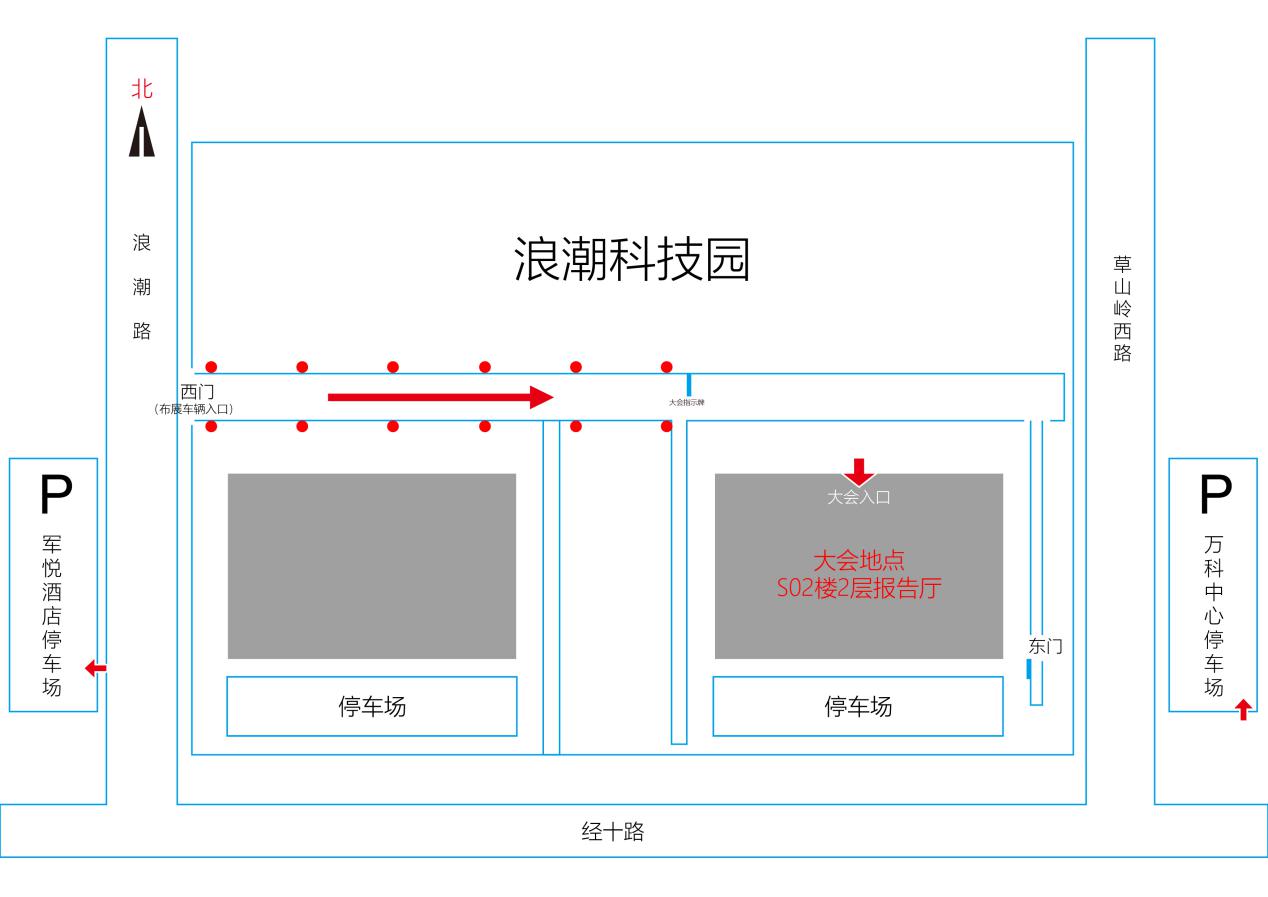 